К сведению участников:19 апреля 	10:00 – регистрация участников	11:00 – пленарное заседание	14:00 – 15:00 – обед 	15:00 – 17:00 – работа по секциям	17:00 – 17:30 – подведение итоговБрестский государственный университет имени А.С. ПушкинаХVIII РЕСПУБЛИКАНСКАЯНАУЧНО-ПРАКТИЧЕСКАЯ КОНФЕРЕНЦИЯ СТУДЕНТОВ, МАГИСТРАНТОВ И АСПИРАНТОВ «Актуальные проблемы права»19 апреля 2017 годаг. БрестИНФОРМАЦИОННОЕ СООБЩЕНИЕЮридический факультет Брестского государственного университета имени А.С. Пушкина проводит Республиканскую научно-практическую конференцию студентов, магистрантов и аспирантов «Актуальные проблемы права», которая состоится 19 апреля 2017 года в г. Бресте (б-р Космонавтов, 21). Планируется издание сборника материалов конференции за счет организационного взноса участников (6 бел.руб.).Приглашаем к участию лиц, имеющих высшее юридическое образование, осуществляющих трудовую и научную деятельность в сфере юриспруденции, аспирантов, соискателей ученой степени.Расходы на проезд, проживание и питание оплачиваются за счет командирующей стороны.Направления работы конференции:Современные проблемы теории и истории государства и праваПроблемы реализации и защиты конституционных правПравовое обеспечение гражданского оборота в контексте приоритетов социально-экономического развития Республики БеларусьТеоретичко-методологические и прикладные проблемы противодействия преступлениям и правонарушениям Актуальные проблемы частного процессуального праваДля участия в конференции необходимо отправить до 14 апреля 2017года: – заявку на участие в конференции;– материалы выступления – в электронном виде. Оплата производится после получения подтверждения возможности публикации статьи в сборнике (письмо-подтверждение будет выслано на электронную почту до 18 апреля). Оплата производится с 18 по 26 апреля. Отсканированная квитанция высылается на эл. почту (konfec@mail.ru)Стоимость участия в работе конференцииВзнос (6 бел.руб.) необходимо перечислить на р/с 3632900001673 филиала № 100 – Брестское областное управление ОАО «АСБ Беларусбанк» МФО 150501246, код УНП 200050321, с обязательной записью – «конференция ГПД».Телефон оргкомитета 8 (016) 21-71-93 ТРЕБОВАНИЯ К ОФОРМЛЕНИЮ МАТЕРИАЛОВ1. Общий объём текста не должен превышать для докладов – до 5 полных стр., для секционных выступлений –2 полные стр. Отправка в виде вложенного файла по e-mail: konfec@mail.ru (название файла – фамилия и организация) или по адресу: . Брест, б-р Космонавтов, 21, Брестский госуниверситет им. А.С.Пушкина, юридический факультет, ауд. 330.2. Требования к тексту:Текстовый редактор – MS Word 6.0 и выше. Шрифт – Times New Roman, размер – . Поля: верхнее – , левое и правое – , нижнее – . Абзацный отступ – 1,25 мм (запрещается установка абзацного отступа пробелами). Висячая строка не допускается. Межстрочный интервал – одинарный. Страницы не нумеруются.Структура статьи включает следующие элементы по порядку:– инициалы и фамилия автора (шрифт полужирный, прописные буквы).– страна (для участников из других стран), город, краткое наименование учреждения (по Уставу).– пустая строка.– название материалов (шрифт полужирный, прописные буквы) (если название из нескольких строк, то без знаков переноса).Текст – после пропуска строки с абзацного отступа с обязательным выравниванием по ширине и автоматической расстановкой переносов. Не допускается более одного пробела между словами в тексте.Сноски оформляются в квадратных скобках, список использованных источников располагается в конце текста в алфавитном порядке (диссертационный вариант оформления литературы).Материалы, не удовлетворяющие указанным требованиям, научному уровню конференции и присланные позднее установленного срока, не рассматриваются и обратно не высылаются.ЗАЯВКАна участие в Республиканской научно-практической конференции студентов, магистрантов и аспирантов «Актуальные проблемы права»Фамилия Имя Отчество автора________________________________________________Полное название организации (с указанием почтового адреса), должность ____________________________________________________________________Ученая степень, ученое звание__________________________________________Контактный телефон (код)__________ Контактный е-mail (обязательно!) ___________Название материалов _________________________________________________Направление конференции ___________________________________________________Необходимость использования мультимедийного оборудования при выступленииНеобходимость гостиницы ___________________________________________________Подпись автора ___________________                   дата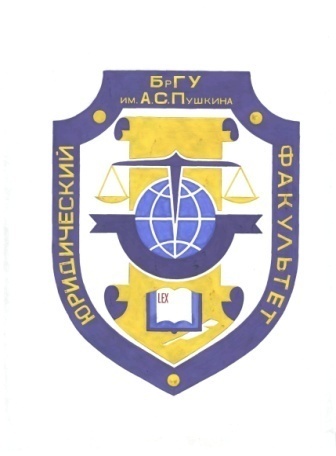 